1.- Indica el nombre de las partes de una fracción.				____________________________				____________________________2.- Indica si son propias, impropias, equivalentes o mixtas las siguientes fracciones.3.- Escribe los siguientes números con letra o dígitos   A) Cincuenta y ocho décimas _________   B) Ochenta  y cinco centésimas _____   C) 5,2  ___________________________________________________________   D) 0, 72  __________________________________________________________4.- Escribe el ordinal de los siguientes números.   A) 9º __________________________    B) 15º ____________________________   C) 18º _________________________    D) 20º ___________________________    5.- Indica los medios litros y cuartos de litros que tienen los recipientes con estas capacidades. 6.- Escribe el nombre que reciben estas líneas según tengan principio o fin..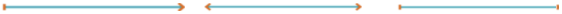  ______________________     ____________________       ___________________8.- Escribe las partes del esta circunferencia.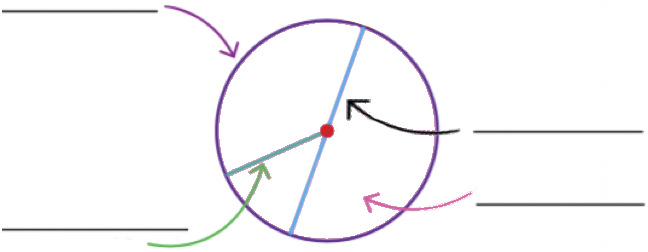 9.- Indica qué tipo de triángulos es según sus lados y ángulos.10.- Qué forma de cuerpo geométrica tienen estas imágenes.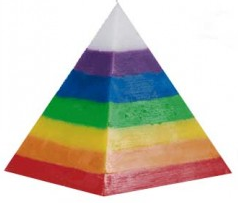 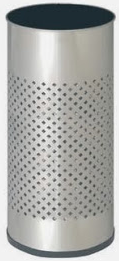 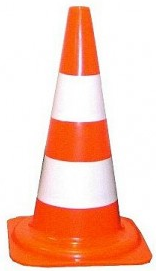 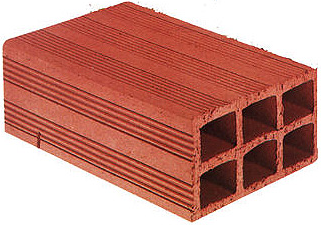 ______________   _______________       _____________           _______________7.- Calcula las siguientes divisiones               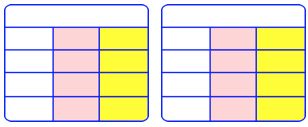 :  6						: 7               2 1 4 8					   1 4 4 2CONTENIDOS MATEMÁTICOS COMUNES TERCERO TRIMESTRE 3º PRIM.CONTENIDOS MATEMÁTICOS COMUNES TERCERO TRIMESTRE 3º PRIM.NOMBRE:                                                                                             FECHA:113________________________22____________________________65________________________1                       2____________________________1 litro2 litros3 litros1 ½ litrosMedios litrosCuartos de litroEQUILÁTEROISÓSCELESESCALENOACUTÁNGULORECTÁNGULOOBTUSÁNGULO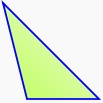 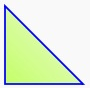 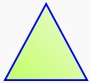 